Керівник курсуАнотація курсуПідготовка фахівців до професійної діяльності зі сформованим систематизованим комплексом знань про теоретичні основи аналітичної хімії та формування навичок виконання аналітичних операцій, необхідних для проведення аналізу продуктів харчових виробництв.Структура курсуЛітературні джерела Сегеда А. С. Аналітична хімія. Якісний аналіз / А. С. Сегеда. – К.: ЦУЛ, 2002. – 524 с.Мінаєва В. О. Аналітична хімія. Титриметричний аналіз: Навчальний посібник для студентів вищих навчальних закладів / В. О. Мінаєва, Т. С. Нінова, Ю. А. Шафорост. – Черкаси: Вид. від. ЧНУ імені Богдана Хмельницького, 2010. –  456 с.Основы аналитической химии. В 2 кн. Под ред. Золотова Ю. А. – М.: Высш. шк., 2004. – Т. 1. – 361 с., Т. 2. – 503 с.Сегеда А. С. Аналітична хімія. Кількісний аналіз / А. С. Сегеда. – Київ: Фітосоціоцентр, 2006. – 544 с.Аналітична хімія. Загальні положення. Рівноваги. Якісний та кількісний аналіз [Текст] : навч. посіб. / [О. І. Юрченко, О. А. Бугаєвський, А. В. Дрозд та ін.] ; за заг. ред. О. І. Юрченка ; Харків. нац. ун-т ім. В. Н. Каразіна.- Харків : ХНУ, 2013. - 342 с.Мінаєва В.О. Практичний посібник з якісного та кількісного аналізу / В. О. Мінаєва, Т. С. Нінова, В. М. Бочарнікова. – Черкаси: Вид. відділ ЧНУ імені Богдана Хмельницького, 2008. – 174 c.Політика оцінюванняПолітика щодо дедлайнів та перескладання: Роботи, які здаються із порушенням термінів без поважних причин, оцінюються на нижчу оцінку (-20 балів).   Політика щодо академічної доброчесності: Усі письмові роботи перевіряються на наявність плагіату і допускаються до захисту із коректними текстовими запозиченнями не більше 20%. Списування під час контрольних робіт та заліку заборонені (в т.ч. із використанням мобільних девайсів).Політика щодо відвідування: Відвідування занять є обов’язковим компонентом оцінювання, за яке нараховуються бали. За об’єктивних причин (наприклад, хвороба, міжнародне стажування) навчання може відбуватись в он-лайн формі за погодженням із керівником курсу. Оцінювання Остаточна оцінка за курс розраховується наступним чином:Шкала оцінювання студентів:Силабус курсуАналітична хіміяСтупінь вищої освіти бакалаврОсвітня програма Харчові технологійНазва кафедри екології та безпеки життєдіяльностіРік навчання: 2. Семестр: 4Кількість кредитів: 3.  Мова викладання: державна ЄРМАКОВИЧІрина Анатоліївнадоцент, кандидат технічних наук, доцент кафедри здоров’я тварин і екологіїКонтактна інформаціяi.ermakovich@snu.edu.ua +380500613967Години(лек. / лабор.)ТемаРезультати навчанняЗавдання1ТЕМА 1. Предмет, завданнята методи аналітичної хіміїПРН5. Знати наукові основи технологічних процесів харчових виробництв та закономірності фізико-хімічних, біохімічних і мікробіологічних перетворень основних компонентів продовольчої сировини під час технологічного перероблення.Тести/питання/виконання завдань2/4ТЕМА 2. Якісний хімічний аналіз як перший ступіньаналітичного дослідженняПРН6. Знати і розуміти основні чинники впливу на перебіг процесів синтезу та метаболізму складових компонентів харчових продуктів і роль нутрієнтів у харчуванні людиниТести/питання/виконання завдань2/4ТЕМА 3. Теоретичні основи реакцій кислотно-основноївзаємодіїПРН5. Знати наукові основи технологічних процесів харчових виробництв та закономірності фізико-хімічних, біохімічних і мікробіологічних перетворень основних компонентів продовольчої сировини під час технологічного перероблення.Тести/питання/виконання завдань2/4ТЕМА 4. Рівновага всистемах осад-розчин. Добуток розчинностіПРН6. Знати і розуміти основні чинники впливу на перебіг процесів синтезу та метаболізму складових компонентів харчових продуктів і роль нутрієнтів у харчуванні людиниТести/питання/виконання завдань2ТЕМА 5. Реакції комплексоутворювання і окислення-відновлення вхімічному аналізіПРН5. Знати наукові основи технологічних процесів харчових виробництв та закономірності фізико-хімічних, біохімічних і мікробіологічних перетворень основних компонентів продовольчої сировини під час технологічного перероблення.Тести/питання/виконання завдань2/4ТЕМА 6. Хімічні методи кількісного аналізу.Метрологічні характеристики методів аналізуПРН6. Знати і розуміти основні чинники впливу на перебіг процесів синтезу та метаболізму складових компонентів харчових продуктів і роль нутрієнтів у харчуванні людиниТести/питання/виконання завдань2ТЕМА 7. Гравіметричнийметод аналізуПРН5. Знати наукові основи технологічних процесів харчових виробництв та закономірності фізико-хімічних, біохімічних і мікробіологічних перетворень основних компонентів продовольчої сировини під час технологічного перероблення.Тести/питання/виконання завдань2ТЕМА 8. Титриметричнийметод аналізуПРН6. Знати і розуміти основні чинники впливу на перебіг процесів синтезу та метаболізму складових компонентів харчових продуктів і роль нутрієнтів у харчуванні людиниТести/питання/виконання завдань½ТЕМА 9. Електрохімічніметоди аналізуПРН5. Знати наукові основи технологічних процесів харчових виробництв та закономірності фізико-хімічних, біохімічних і мікробіологічних перетворень основних компонентів продовольчої сировини під час технологічного перероблення.Тести/питання/виконання завдань2ТЕМА 10. Оптичні методианалізуПРН6. Знати і розуміти основні чинники впливу на перебіг процесів синтезу та метаболізму складових компонентів харчових продуктів і роль нутрієнтів у харчуванні людиниТести/питання/виконання завданьВиди оцінювання% від остаточної оцінкиОпитування під час занять – усно 20Теми 1-10 – обговорення кейсів  40Залік (теми 1-10) – тести40Оцінка вбалахОцінка за університетською диференційованою шкалоюОцінка зауніверситетськоюнедиференційованоюшкалоюОцінка за шкалою ECTSОцінка за шкалою ECTSОцінка вбалахОцінка за університетською диференційованою шкалоюОцінка зауніверситетськоюнедиференційованоюшкалоюОцінкаПояснення90-100ВідміннозарахованоАВідмінно (відмінне виконання лише з незначною кількістю помилок)82-89ДобрезарахованоВДуже добре (вище середнього рівня з кількома помилками)74-81ДобрезарахованоСДобре (в цілому правильне виконання з певною кількістю суттєвих помилок)64-73ЗадовільнозарахованоDЗадовільно (непогано, але зі значною кількістю недоліків)60-63ЗадовільнозарахованоЕДостатньо (виконання задовольняє мінімальним критеріям)35-59НезадовільнонезарахованоFXНезадовільно (з можливістю повторного складання)1-34НезадовільнонезарахованоFНезадовільно (з обов'язковим повторним курсом)«не з’явився»«не з’явився»1. Запис здійснюється у разі відсутності здобувача на заліку та екзамені1. Запис здійснюється у разі відсутності здобувача на заліку та екзамені1. Запис здійснюється у разі відсутності здобувача на заліку та екзамені«усунений»«усунений»2. Запис здійснюється у разі порушення здобувачем встановлених правил внутрішнього розпорядку або морально-етичних норм поведінки на заліку та екзамені 2. Запис здійснюється у разі порушення здобувачем встановлених правил внутрішнього розпорядку або морально-етичних норм поведінки на заліку та екзамені 2. Запис здійснюється у разі порушення здобувачем встановлених правил внутрішнього розпорядку або морально-етичних норм поведінки на заліку та екзамені «не допущений»«не допущений»3. Запис здійснюється у разі відсутності залікової книжки у здобувача під час семестрового контролю3. Запис здійснюється у разі відсутності залікової книжки у здобувача під час семестрового контролю3. Запис здійснюється у разі відсутності залікової книжки у здобувача під час семестрового контролю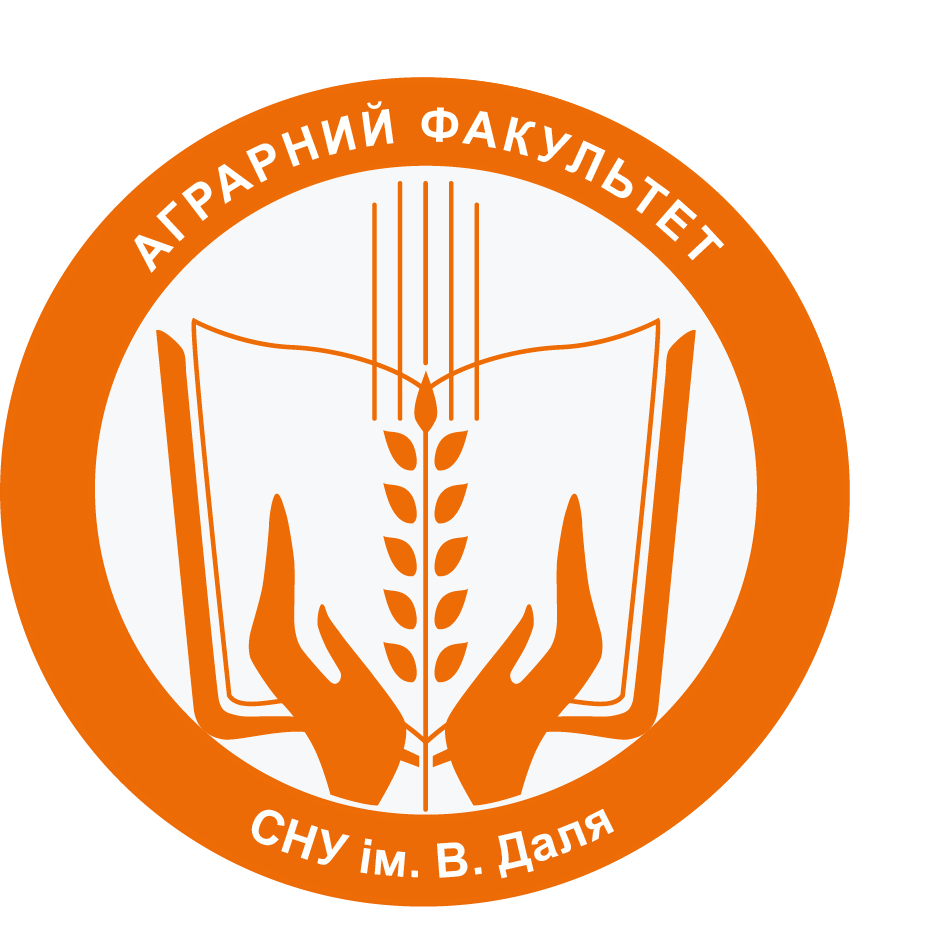 